CORROSION GALVANIQUE ET CORROSION ELECTRIQUELe fil rouge(+) de mon testeur sur le - (moins) du tableau électrique Le fi noir (-) du testeur sur une bonne masse du bateau le testeur réglé sur 12volts, puis en descendant tu vois exactement l'importance des fuites en voltskeltaga donc, un testeur multimètre souvent appelé dés fois à tord: "metrix" (la marque phare au départ, un peu comme un "frigidaire") suffit effectivement.comme l'a décrit David, il faudra se mettre en position de courant continu: DC (direct courant), mais sur le calibre qui permet de mesurer le courant.en général, c'est spécifié par ADC (A comme Ampère), ou A avec le sigle du courant continu: un trait avec des points en parallèle et non un trait courbé dit: sinusoïdal (alternatif).sur certains testeurs, il faudra aussi positionner la "prise rouge" qui est sur le testeur (il y a la rouge et la noire qui elle, reste tjrs sur le commun) sur ADC et non sur VDC (volt/tension).sur d'autres, il n'y a que 2 prises et le testeur passe en mesure d'intensité simplement en sélectionnant ce calibre sur la mollette ou par les boutons.il faut se positionner sur la plus grosse valeur, soit 20 A ou 10 A selon la plupart des testeurs.de plus, pour mesurer l'intensité (A), donc le courant qui peut s'échapper, il ne faudra pas mettre la pointe rouge sur le positif de la batterie et la noire sur la coque mais débrancher la cosse + de la batterie, positionner la pointe rouge sur le plot de la batterie, et la pointe noire sur la cosse que l'on vient de débrancher sans toucher les contacts avec les doigts.idem en inverse sur le négatif.(on ne sait pas forcément comment est câblé le négatif, on peut dés fois provoquer un court circuit via le testeur (certes sans conséquences, sauf pour le testeur))tout "éteint" et jusqu'à 0,06 A mesuré, on ne parle pas de fuite (O,03 A étant une bonne moyenne).
à 0,1 A, ça commence à faire... si l'on dispose d'un pince ampèremétrique adaptée, on peut se permettre de mesurer directement ce qui peut passer au travers des conducteurs.dans le cas inverse (uniquement testeur), il faudra mettre une protection (fusible entre la batterie et le testeur) plus basse que ce que peut supporter le testeur.sait on jamais, il peut arriver (certes rare) d'abimer le calibre du testeur qui finira à la poubelle car il ne sera plus précis par la suite, à moins d'avoir déjà testé le négatif et la masse en continuité puis/et/ou en résistance.. on peut aussi se servir de l'eau pour faire des mesures, mais ça commence à être plus compliqué pour le faire précisément et avec certitude sans connaissance plus approfondies. quoi qu'il en soit, le courant est délivré par ton accus (batterie) et, j'imagine, que de par ta question, c'est surtout ça qui t'intéresse.Si on utilise un contrôleur en position voltmètre, celui-ci a une résistance interne de plusieurs méga ohms. On est donc assuré de mesurer plusieurs volts (à moins que la prise de masse ne soit pas bonne). Le fait que tu mesures 6 volts signifie que la résistance de fuite entre batterie et coque est à peu près égale à a résistance interne de ton voltmètre ? donc tout va bien et pas de soucis à te faire !Comment mesurer cette fuite ? Ingrédients :un multimètre numérique à 15€quelques mètres de fil électrique soupleune ampoule 5 watts 12 volts et son support (5€) qui protègera le multimètre d’un courant excessif en cas de court-circuit.Deux essais sont à faire :Brancher le « - » du multimètre sur la carène métallique ou la pièce métallique à tester, régler le multimètre sur 1A ou 200mABrancher le fil sortant de l’ampoule d’abord au « + » de la batterie, noter l’indication de l’ampèremètreBrancher le fil sortant de l’ampoule d’abord au « - » de la batterie, noter l’indication de l’ampèremètreDans les deux cas le courant doit être très faible, au maximum 1 ou 2 mA.Attention :Il faut faire ces essais avec « tout en marche » dans le bateau, car le défaut d’isolement pour venir d’un appareil et serait donc invisible si cet appareil est éteint.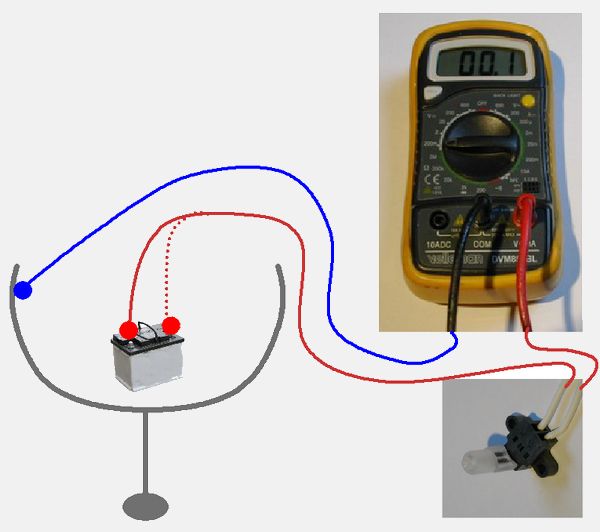 Pratique concrète de la mesure sur son bateauLa conduite de la mesure :Si le bateau est resté au sec longtemps ou si des anodes neuves ont été installées, il vaut mieux attendre 24 heures pour leur laisser le temps de s’oxyder et devenir « actives ».Immerger l’électrode de référence. On recommande habituellement de la placer au milieu de la longueur du bateau à une profondeur de l’ordre du tiers du tirant d’eau. Assurer le fil à la filière ou au plat-bord ; Connecter l’électrode de référence à la borne « Com » du multimètre, éventuellement via des rallonges.Connecter un cordon de mesure avec pointe de touche ou pince crocodile à la borne voltmètre de votre multimètre (des pinces crocodile de grande taille sont pratiques pour des mesures sur vannes ou objets un peu volumineux).Mettre en marche le multimètre sur un calibre adapté à la mesure de tensions de l’ordre de 1 V continu.Vous pouvez maintenant contrôler tous les éléments métalliques de votre bateau en les touchant simplement avec votre cordon de mesure.Nota : cette mesure ne présente aucun danger sauf défaut grave du circuit 220 V. Interprétation des résultats : La protection cathodique est considérée satisfaisante si l’anode assure une différence de potentiel de l’ordre de 150 à 200 mV par rapport à la valeur indiquée dans le tableau pour le matériau concerné. Par exemple :Pour une embase de sail-drive (toutes en alu, sauf certaines Sillette en bronze !) ou une carène aluminium on devrait mesurer – 900 à - 1050 mVPour un arbre d’hélice inox portant une hélice en bronze d’aluminium on devrait mesurer -600 mV , soit 200mV de moins que le bronze d’aluminium de l’hélice.Sur les bateaux actuels, les pièces à protéger sont souvent en alliage d’aluminium. Or ces alliages ont un potentiel de dissolution qui varie de -900mV à -700mV selon l’alliage. Il est donc important de connaître la valeur pour chaque cas. Péchiney indique à la page 154 du document joint certaines valeurs. Pour la série 5000 (carènes de bateaux) la valeur est de -750mV. La mesure dans le cas d’une bonne protection doit donc indiquer -900mV à -950mV environ.Non seulement la valeur trouvée est importante, mais aussi son évolution : il est souhaitable de noter les valeurs trouvées : si elles ont changé de façon significative à la mesure suivante, il convient de rechercher pourquoi : usure des anodes, apparition d’un défaut…Si on trouve des valeurs moins négatives, il est probable vos anodes sont trop petites ou usées ou que le contact électrique anode/support est mauvais, cas fréquent avec certains montages boulonnés.Si on trouve des valeurs très négatives (au-delà de - 1 050 mV), on a un risque de surprotection ou d’oxydation cathodique, soit du fait du montage par erreur d’anodes en magnésium, soit du fait de courants de fuite. La recherche des causes devrait être faite immédiatement !Les mesures sont à faire prise de quai branchée et débranchée, puis moteur en marche. Si les mesures diffèrent de plus de quelques mV, il y a un problème quelque part !On peut par ailleurs contrôler la terre de la prise de quai : Attention à ne pas se tromper de fil : DANGER. On doit mesurer entre – 400 et – 800 mV. Une mesure en dehors de ces valeurs indiquerait un problème de terre ou de courant de fuite côté port.La périodicité des mesures est à votre appréciation, 2 ou 3 mois me semblent corrects pour un bateau en verre –résine.A noter que les « gros » ont des systèmes de mesure en continu avec des électrodes de référence fixées sur la coque. Il y a sûrement une raison…Nota : on pourra compléter par une recherche de courant de fuite en alternatif (voir l’article correspondant). Quelques idées utiles : Utilisation de transmissions isolant électriquement le moteur et l’arbre d’hélice (certaines Volvo)Tourteaux d’accouplement isolants : en effet, le moteur est isolé par son montage sur silent-blocks, mais il faut vérifier aussi qu’aucun contact ne s’établit, par exemple, par les canalisations carburant ou les connexions du tableau de bord, câbles d’inverseur et d’accélérateur, bougies de préchauffage, sondes de mesure sur le moteur, etc ...Il sera utile de prévoir des points de tests accessibles facilitant la mesure de l’isolement des circuits. Une solution simple et efficace est de prévoir des prises du type banane reliées au +, au – du réseau continu et à la masse bateau (un passe-coque ou un boulon de quille par exemple) au niveau du tableau électrique. Le test se fait alors simplement avec un multimètre en position milliampère. Une solution plus sophistiquée est de monter deux voyants (LED par exemple) entre le+ et la masse et le – et la masse via un interrupteur momentané : une simple pression sur l’interrupteur permet de vérifier le non allumage des lampes et donc l’absence de fuites (commode mais peu sensible).Enfin il existe de vrais testeurs de fuite très sensibles capables de mesurer des courants de fuite en courant continu de quelques micro-ampère pour quelques dizaines d’euros.Ce test devrait être fait pour tous les circuits consommateurs mis en marche un par un successivement pour pouvoir localiser un défaut éventuel.Deux pièges courants :La pompe de cale automatique qui peut avoir une fuite de courant au niveau du moteur ou du contacteur en présence d’eau seulement : ne pas se contenter de mettre le circuit sous tension, mais mettre de l’eau (salée) dans le puisard et observer le résultat…Un autre piège est l’antenne VHF : la plupart des antennes VHF montées en tête de mat ont la gaine extérieure du coaxial reliée à l’équerre de montage, ce qui, si aucune isolation n’est prévue, va mettre le – batterie à la masse bateau via le poste VHF.Comment savoir si on a un problème ?En dehors de la mesure directe par un testeur de fuites de courant, deux signes doivent inquiéter lors de la mise au sec :Dissolution beaucoup plus rapide que d’habitude des anodes de protection.Apparition sur la peinture antifouling d’auréoles blanchâtres autour des pièces métalliques (ce n’est pas systématique, seuls certains antifouling à base cuivre ont ce type de réaction liée à l’oxydation du cuivre contenu).En pratique comment faire sur nos bateaux :Il existe des testeurs de courant de fuite permettant la détection de très faibles courants de fuite alternatifs, de l’ordre de 0,01 mA (Fluke 360, Chauvin Arnoux F62….). Malheureusement ces appareils coûtent entre 400 et 700 €.Faire une mesure d’isolation entre votre circuit bord et la masse bateau est une bonne idée, mais il vaut mieux utiliser pour cela un contrôleur d’isolation que votre multimètre : la tension de mesure est trop faible pour avoir un résultat crédible. 500 à 1 000 V de tension d’essai sont préférables si les problèmes viennent d’isolants défectueux ou humides.Lors des tests, à faire de préférence circuit par circuit, s’assurer que l’équipement consommateur est réellement en fonctionnement : un piège classique est le thermoplongeur du chauffe-eau, souvent élément à problème, qui n’est connecté par le thermostat que si l’eau est froide… : vider l’eau chaude avant la mesure !Un transformateur d’isolation est une bonne sécurité, mais ne protège pas des courants alternatifs baladeurs dans l’eau du port, par exemple entre bateaux voisins de votre place.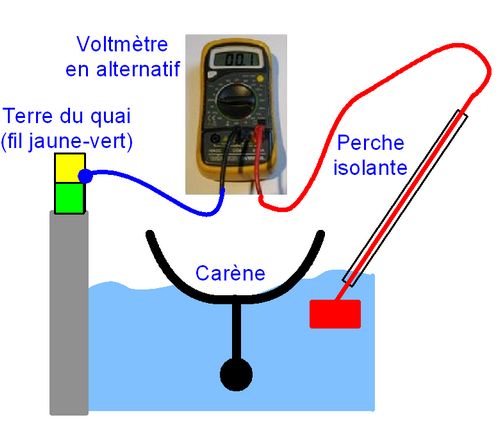 http://www.plaisance-pratique.com/mesures-de-controle-en-protection?lang=frUne ’manip’ très artisanale permet de voir s’il y a un problème potentiel, de façon purement qualitative : 
 
Avertissement : si vous n’êtes par sûr de reconnaître la terre de la phase sur le quai, en utilisant un testeur éventuellement, cette manip peut être dangereuse en cas de confusion entre terre et phase. 
 
L’épuisette à électrons  : prendre une (longue) rallonge de mesure, la fixer sur un manche isolant, tube électrique rigide en PVC ou gaffe en composite, en laissant la fiche banane exposée (ou mieux : reliée à un morceau de tôle de cuivre de 10 à 20 cm de côté) et relier l’autre bout du fil à votre multimètre. Relier l’autre pole du multimètre (en position tension alternative) à la terre de la prise de quai et explorer l’eau autour de votre bateau en notant la valeur mesurée : si elle n’est pas nulle ou très faible, il y a un problème quelque part… 
 
Vous pouvez raffiner en débranchant les bateaux voisins un à un (avec l’accord du propriétaire ou de la capitainerie) et voir si un changement apparait. Ceci peut éventuellement permettre d’identifier le coupable…4 . Corrosion galvanique sur un bateauPour que ce phénomène existe, il faut :- un électrolyte, il existe avec l’eau de mer, l’air humide salin,....- 2 métaux différents, il existe de nombreux cas : une vis inox raccordant des pièces d’aluminium, l’arbre d’hélice et l’hélice, etc ....)- un contact physique donc aussi électrique entre 2 métaux, c’est l’élément que nous pouvons modifier.(voir l' exemple de l' hélice et l' arbre d' hélice ci-dessous )Cas particulier des alliages cuivreux (plusieurs métaux dans un seul produit) : par exemple contenant du Zinc : les propriétés mécaniques vont se modifier par la disparition progressive du Zinc (Anode); les passe coque doivent être vérifies de temps en temps.Nous modifions par exemple le circuit électrique entre l' hélice et l' arbre d' hélice en ajoutant une anode en Zinc sur l' écrou fixant l' hélice sur l' arbre; dans ce dernier cas l' hélice devient une cathode et non plus une anode et sa corrosion est évitée.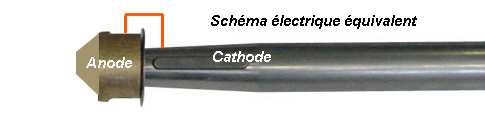 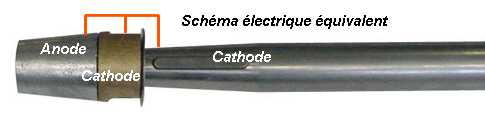 Nous évitons le contact de 2 métaux différents sur les coques en alu, les embases sail- drive, les tubes de jaumière, par exemple, en n’utilisant pas un antifouling chargé en cuivre, mais en lui préfèrent un antifouling « spécial alu ». Cette corrosion est lente, il suffit donc de prendre quelques précautions et d’installer des Anodes aux endroits nécessaires, de les remplacer à intervalles réguliers pour éviter toute détérioration de matériel.5 . Corrosion électrolytique sur un bateau :Pour que ce phénomène existe, il faut :- un électrolyte, il existe avec l’eau de mer, l’air humide salin,....- 2 métaux différents ou non.- un contact électrique entre les 2 métaux, c’est l’élément que nous pouvons éviter.cette corrosion, contrairement à la corrosion galvanique est rapideNous avons pris toutes les précautions pour éviter la corrosion galvanique et malgré cela des problèmes surviennent , comme sur notre bateau et celui de notre voisin , car des courants parasites circulent et créent le contact électrique que nous essayons tant d' éviter.ce contact électrique peut provenir d’un défaut d’isolement à bord de son bateau mais aussi d’un ou plusieurs bateaux voisins ainsi que de la borne électrique du port. Pour assurer la sécurité, comme à la maison les prises , protégées par un disjoncteur différentiel , sont avec terre et par conséquence tous les bateaux branchés sur les bornes électriques sont reliés entre eux par la terre.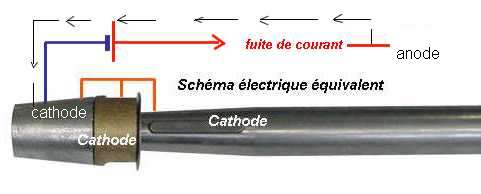 Principales sources de fuites de courant :- présence d’humidité ou de sel ( cristaux ) dans une boîte de dérivation.- inversion de polarité- mauvais état d’un câble donc mauvaise isolation.- mauvaise masse d’un appareil- raccordements mal isolés dans les fonds (pompe de cale)- chargeurs de batterie du type automobile (souvent avec des défauts d’isolement).- etc ,....Le circuit électrique :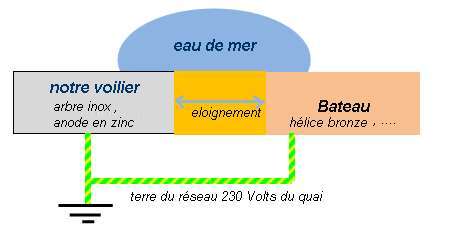 Dans ce cas les anodes installées sur des bateaux peuvent protéger les arbres d’hélice ou les embases d’autres bateaux dont les anodes sont consommées ou qui n’en sont pas équipées.Plus la distance dans l’eau est importante plus est limité le passage du courant galvanique,Une fuite de courant ou une inversion de polarité à bord d’un bateau peut également affecter ’installation électrique d’un autre bateau.Corrosion due à un courant externe : peu importe la nature des métaux, en courant continu, la pièce ou l’organe métallique anodique (relié au positif) se consommera au profit de la cathode et en courant alternatif les 2 métaux sont soumis à la corrosion.C’est identique à une dorure par électrolyse : on place la (ou les) électrode(s) en en or (qui constituent l'anode, donc raccordés au PLUS) et la pièce de métal à dorer qui constitue la cathode (raccordée au MOINS) : 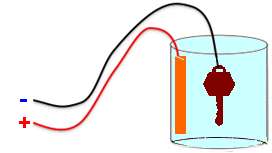 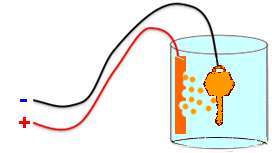 6. Côté pratique 6 .1 Corrosion électrolytique 6. 1 .1. Recherche de fuite de courant (sur voilier en polyester)6 . 2 Corrosion galvanique :L’efficacité d’une installation de protection contre la corrosion peut être vérifiée :- par le bon fonctionnement des anodes; au mouillage c' est facile , au port ça l' est moins.- en mesurant le potentiel galvanique des équipement immergés ;même sur une coque en polyester , un contrôle régulier du potentiel électrique des équipements immergés ,renseigne sur le niveau d’usure et d’efficacité des anodes sans plonger ou sortir le bateau de l’eau.Potentiel galvanique des équipements immergés
Il est facilement mesurable en utilisant un multimètre numérique à haute impédance et une électrode de référence en argent / chlorure d’argent (il s’agit d’une électrode d’argent recouvert en partie d’un ﬁlm d’AgCl ) ou au calomel ( la formule du calomel est Hg2Cl2 ,c’est un solide blanc peu soluble dans l’eau).L’électrode est reliée au pôle positif du voltmètre et est immergée le long de la coque à 30 cm au moins des pièces métalliques sous-marines . La pointe du cordon de mesure, relié au moins du voltmètre, est mise en contact avec le point commun du système d’interconnexions des masses . Si des anodes neuves ont été installées, il est préférable d' attendre qu' elles s' oxydent , qu' elles soient actives pour effectuer la mesure.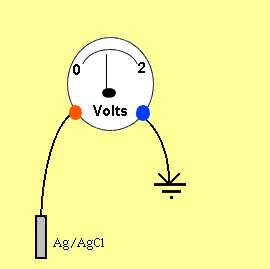 On mesure ainsi le potentiel galvanique de la coque, dans les différente conditions ( moteur en marche et à l' arrêt , le bateau raccordé à la borne électrique du quai et non raccordé), lequel doit être le même pour lors de toutes les mesures et être compris entre 600 en 900 mV .Si les valeurs sont inférieures:les anodes anodes sont soit trop petites soit usées ; le contact entre l' anodes et le support peut aussi être à vérifier.Si les valeurs sont supérieures à 1050 mV soit il y a une surprotection , soit il y a un de courants de fuite.Il est aussi possible de vérifier la Terre de la borne du quai ; la mesure d' un bon état de l' installation doit être comprise entre 400 et 800 mVolts . Attention à la position de la terre sur les prises des ports 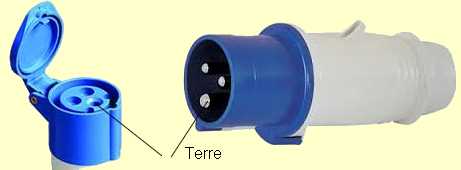 Pour éviter toutes erreurs il est préférable d' utiliser un adaptateur pour prises domestiques :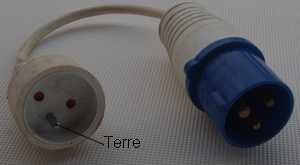 Application pratique : ( l' électrode nous a été prêtée par Paul du voilier TAUA )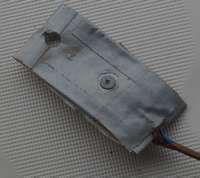 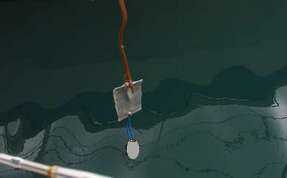 l' électrode , reliée à un objet lourd non métallique est immergée le long de la coque .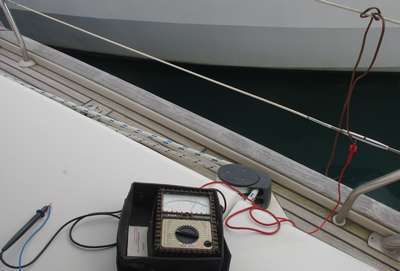 Le cordon relié au plus du multimètre est connecté à l' électrode de référence et le cordon relié au moins est connecté par un long fil sur la masse du moteur .Résultat : 720 mVolts sur 9 mesures effectuées à bâbord , à tribord et à la poupe, le moteur ON puis OFF , la prise de quai branchée et débranchée , ce qui est correct pour un voilier en polyester ; l' électrode lors de ces mesures était immergée de 70 à 80 cm .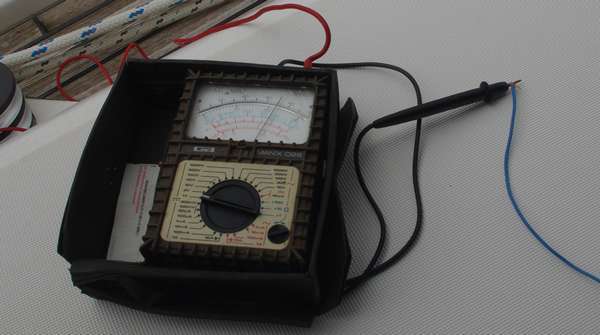 Fabrication d' une électrode :Les électrodes de référence commerciales( cylindre de plastique avec un fil de mesure) coûtent au minimum 100 Euros ,voici comment notre ami Paul de Taua fabrique ses électrodes pour un coût modique :il utilise des électrodes utilisées pour les électrocardiogrammes qui sont du même type ,la transpiration étant un liquide salé.exemple de prix chez http://www.promedis.com/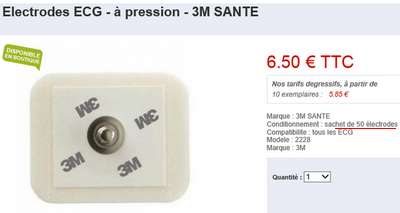 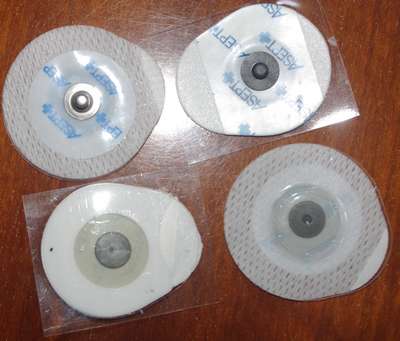 Avec les conseils de Paul nous avons fabriqué notre électrode :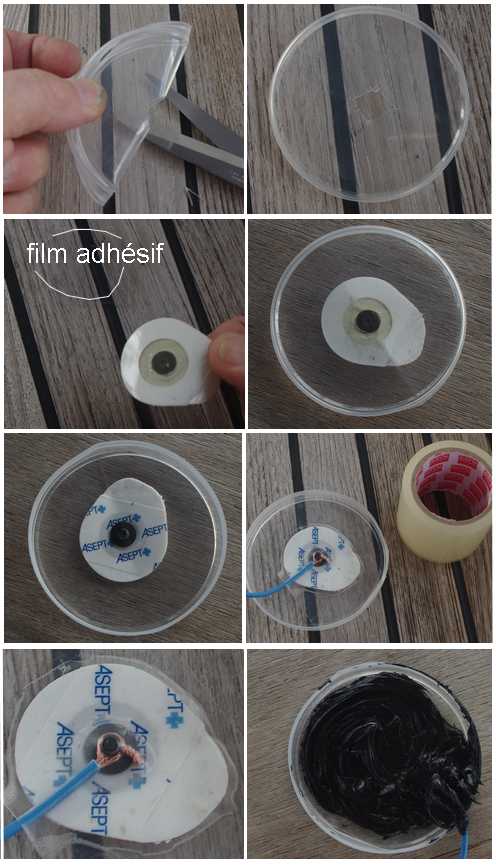 Les photos parlent d' elles mêmes ; le fil électrique est fixé , bien serré , sur le clip et pour faciliter le travail d' isolation l' ensemble clip_fil électrique est recouvert de ruban adhésif étanche ; ensuite l' isolation de la connexion électrique de l' électrode est assurée par du Sicaflex ou du Rubson : nous avons utilisé un vieux tube de sicaflex que nous avons du percer au milieu car il avait beaucoup durci ; c' est l' occasion d' utiliser les vieux tubes qui même conservés au frigo vieillissent tout de même.
 7. Comment limiter les risques de corrosionPour éviter la corrosion galvanique, les mesures à prendre sont indiqués dans le paragraphe "Corrosion galvanique sur un bateau". Les anodes sacriﬁcielles doivent être remplacées avant leurs disparitions complètes. Pour éviter les risques de corrosion électrolytique :- Il est recommandé de ne pas laisser les prises de quai branchées en permanence si l’on n’en a pas l’utilité.- L’installation électrique doit être conforme et bien entretenue.- Si le 230 Volts est protégé par un disjoncteur différentiel : ...........ne pas raccorder le câble de terre sur le -12 Volts des batteries ( possible d' après la norme ISO 13297) ou.......... Installer un coupe-batterie bipolaire pour l’alimentation du moteur ce qui permet d’isoler le moteur et permet une mesure de fuite sans déconnecter des câbles ( mesure de courant entre les bornes du coupe batterie ) : le négatif 12 Volts n' est plus relié dans ce cas à la terre ( possible d' après la norme ISO 13297 si un disjoncteur de 30mA est installé sur le circuit 230 Volts ) mais est-ce une bonne solution ? Nous n' en sommes pas convaincus aujourd' hui ,nous préférons isoler la terre du - 12 Volts ,et pourtant c' était cette option que nous avions retenue pour notre précédent bateau.( ce sera peut-Être l' objet d' une prochaine réflexion )Isolation galvanique entre 2 circuits électriquesIl y a isolation galvanique entre deux circuits voisins quand le courant ne peut pas circuler directement entre ces deux circuits. L’isolation galvanique n’empêche pas le transfert de l’énergie entre les circuits mais il se fait sans contact électrique.L’isolation galvanique permet de protéger les personnes et les appareils en isolant les risques électriques par l'utilisation d’un disjoncteur 30 mA.Si deux circuits ont une masse en commun, ils ne sont pas galvaniquement isolés.Installer une isolation galvanique :en installant, - un isolateur galvanique (protège uniquement des courants galvaniques).- un transformateur d’isolement.isolateur galvaniqueLa protection n’est efficace que pour les courants galvaniques, pas pour les courants alternatifs électrolytiques .Seuls les États unis autorise ce type de matériel mais étant facile à fabriquer , il est souvent utilisé .transformateur d’isolement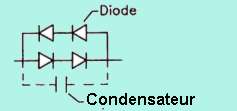 C’est un appareil dont les enroulements d’entrée et de sortie n’ont aucune liaison électrique mais une liaison magnétique. Le fil de terre de la borne du quai sera physiquement interrompu.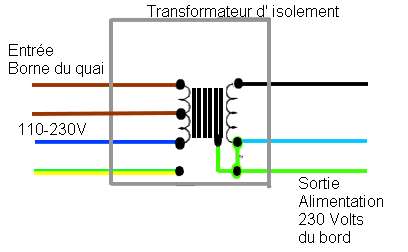 C’est la protection absolue au même titre que la prise rasoir de la salle de bain ( on ne risque aucun choc électrique ) ; la seule différence est le prix élevé compte tenu de la puissance à installer.Conclusion : il faut mieux surveiller régulièrement les anodes pour les remplacer si besoin plutôt que d’investir dans du matériel très onéreux.